ГОДОВОЙ ОТЧЕТО РЕАЛИЗАЦИИ МУНИЦИПАЛЬНОЙ ПРОГРАММЫ«Социальная поддержка населения Мирнинского района на 2019-2023 годы»за 2023 годРаздел 1. Основные результатыВ рамках муниципальной программы «Социальная поддержка населения Мирнинского района на 2019-2023 годы» в отчетном 2023 году оказана материальная помощь гражданам, попавшим в трудную жизненную ситуацию, многодетным и неполным малообеспеченным семьям на сумму 11 783 000 рублей, в том числе пострадавшим при взрыве на шахте г. Удачный, 38 членам семей СВО на сумму 3 046 765 рублей. Оказана поддержка 88 гражданам на сумму 8 859 884 рубля (при заключении контракта, получает военнослужащий или член семьи не состоящий в трудовых отношениях с АК «АЛРОСА»), 17 военнослужащим в связи с ранением на сумму 1 350 000 руб.  (7 человек - легкой степени, 10 чел. тяжелой степени). Членам семей военнослужащих оказана помощь на сумму 3 999 998 рублей в связи с гибелью. Ежегодно предоставляется льготный проезд на пассажирском автомобильном и авиационном транспорте между поселениями в границах Мирнинского района, которым могут воспользоваться учащиеся образовательных учреждений, студенты МПТИ (ф) СВФУ, студенты  ГБОУ «МИТ» п. Светлый,  студенты АУ РС(Я) РТК в г. Мирном, воспитанники ГОУ «Кадетская школа-интернат им. Трошева» из малообеспеченных семей,  малоимущие многодетные родители; почетные граждане Мирнинского района; граждане, нуждающиеся в лечении в психиатрическом, наркологическом отделениях, противотуберкулезном диспансере, сопровождающие лица; граждане, проживающие в отдаленных сельских поселениях с. Таас-Юрях и с.Сюльдюкар и  неработающие пенсионеры, не занесенные в федеральный и республиканский регистры  льготников (на сумму 715 644,5 рублей, в т.ч. межбюджетные трансферты, переданные из бюджета района в бюджет МО «Город Удачный»). «Доступная среда»В целях обеспечения доступности объектов социальной, инженерной и транспортной инфраструктур и условий для беспрепятственного пользования инвалидами услугами, проводится мониторинг соблюдения установленных законодательством норм. На основе конкурса получена субсидия в размере 770 тыс. рублей из бюджета РС (Я) на мероприятия по обеспечению доступности приоритетных объектов и услуг.    Осуществляется проезд к месту учебы и обратно, к местам проведения мероприятий воспитанников МКОУ «Специализированная (коррекционная) школа-интернат обучающихся с ОВЗ» (2 млн. 600 тыс. рублей). А услугой «социальное такси» воспользовались 9 человек. Для состоящих на учете в ЦЗН проводилось тестирование с целью подбора специальности, проводилось обучение новым профессиям. «Старшее поколение»В рамках программы «Активное Долголетие 60+» для граждан старшего возраста проходят бесплатные занятия (обучение игре на хомусе, «ИЗОтерапия», «Мое здоровье», «Рукоделие» и др.). Проведен фестиваль ветеранских организаций «Битва Хоров», развлекательное мероприятие «Ах, мое пионерское лето!», которое собрало более 200 участников со всего района. Проводятся уроки финансовой грамотности.В рамках мероприятий  ко Дню Победы оказана  материальная поддержка ветеранам трудового фронта, вдовам участников Великой Отечественной войны по 10 тысяч рублей каждому.
	5 ноября в Мирнинском  районе свое 100-летие отметила Провоторова Нина Ильинична, почётный гражданин Мирнинского района, заслуженный учитель ЯАССР и РСФСР, почётный ветеран системы образования РС(Я).Раздел 2. Сведения о внесенных изменениях Раздел 4. Достижение значений целевых индикаторов программы Расчет индикаторов муниципальной программы	Первый заместитель 	Главы Администрации района		 	  ________________    	Д.А. Ширинский 							 		     (подпись)		Координатор:   Начальник управления социальной политики  ________________      Е.А. Розова   (должность)	    		 (подпись)		     (расшифровка подписи)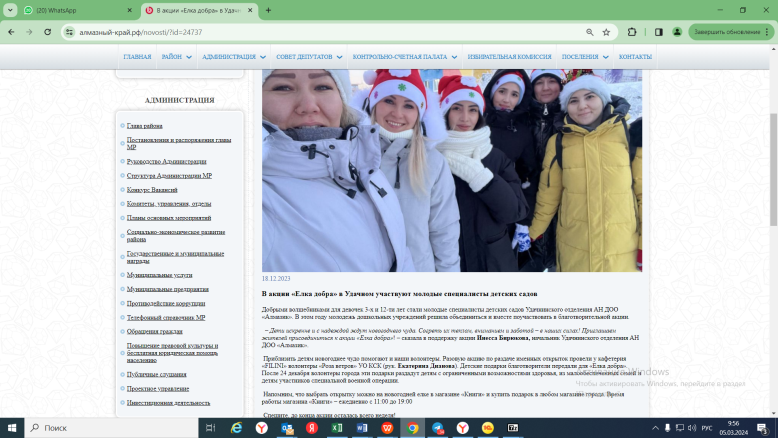 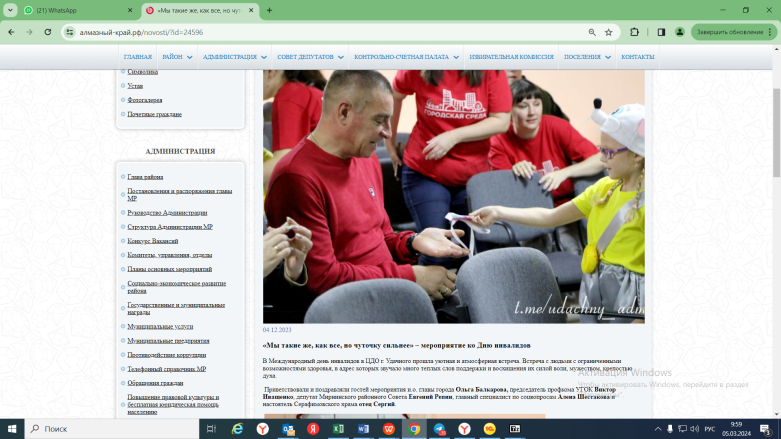 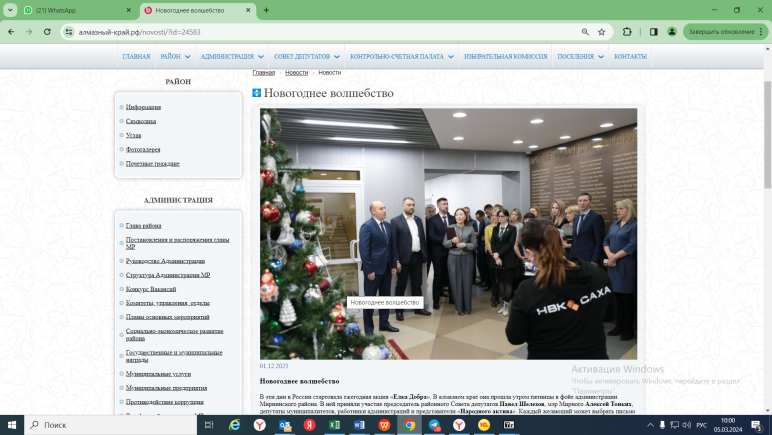 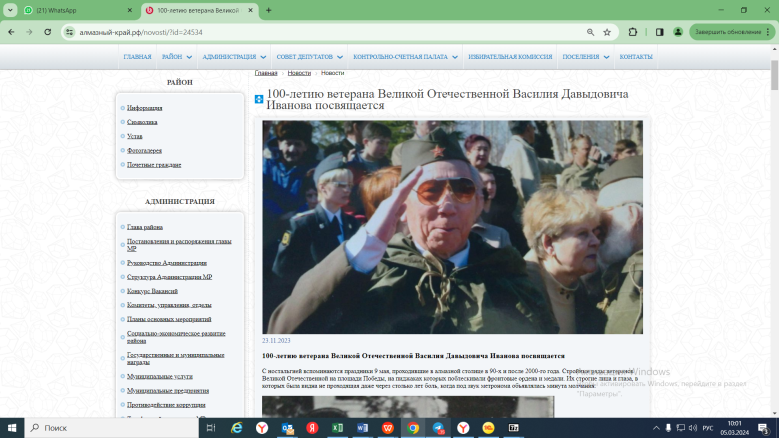 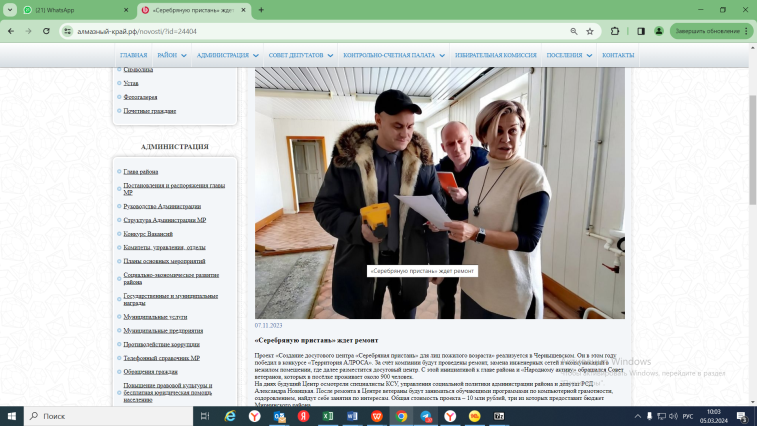 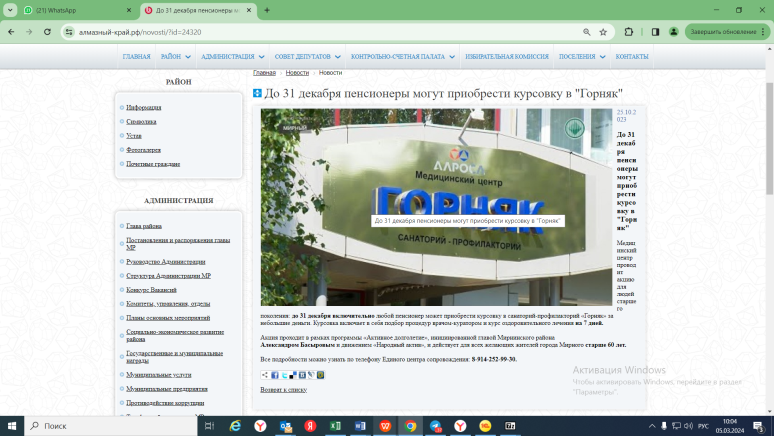 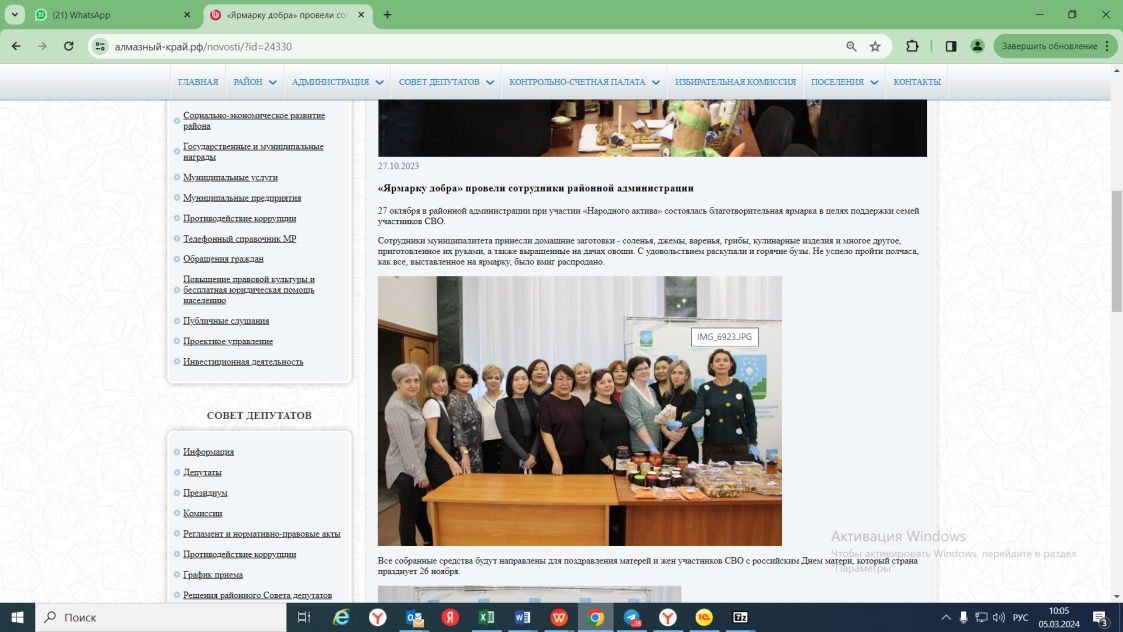 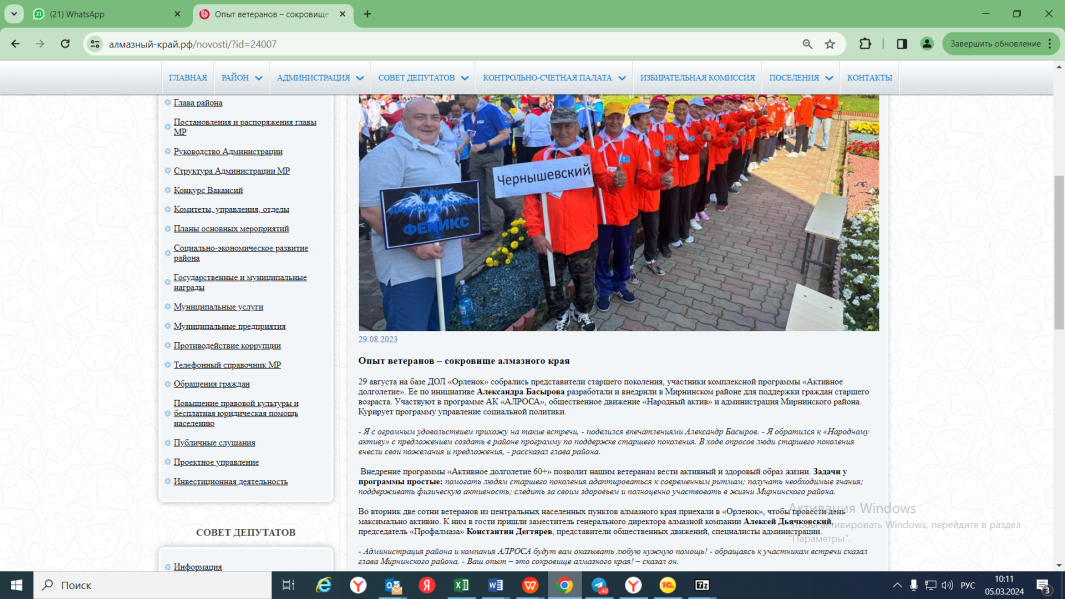 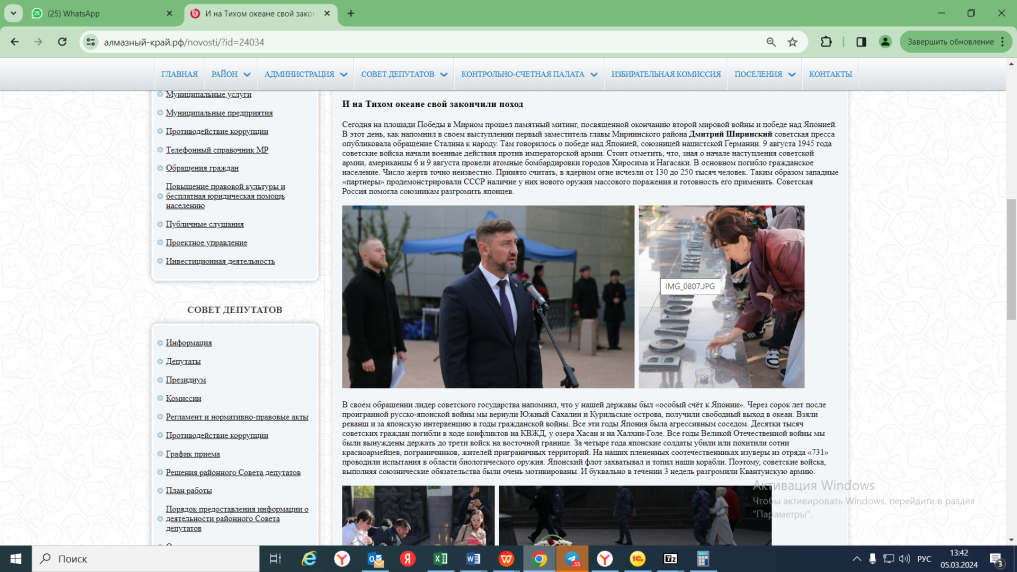 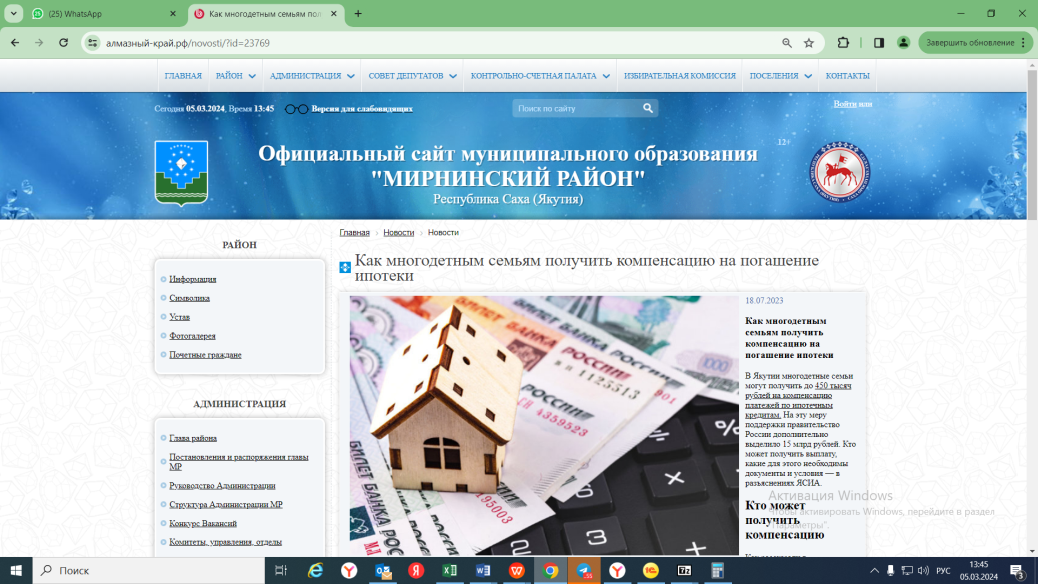 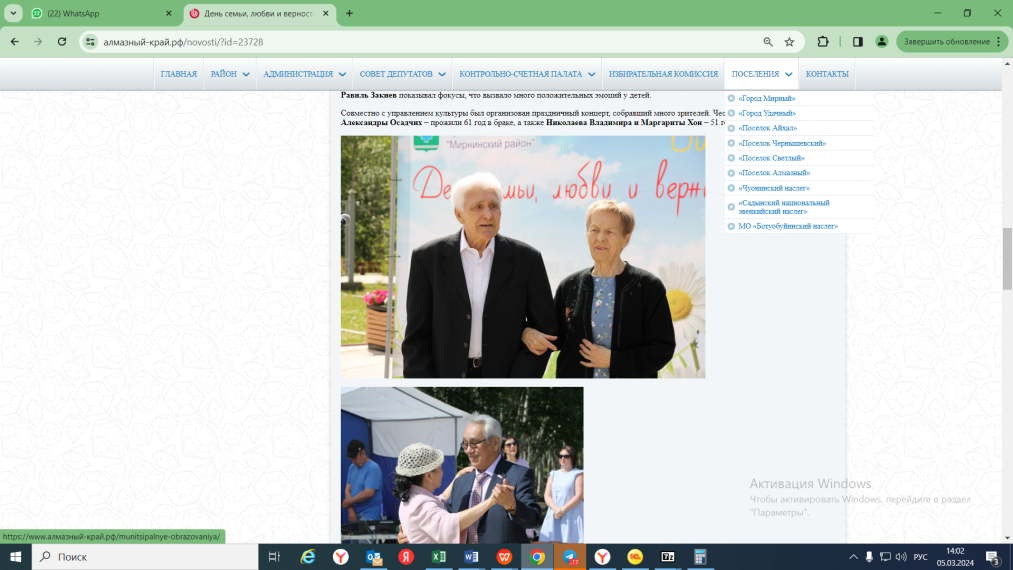 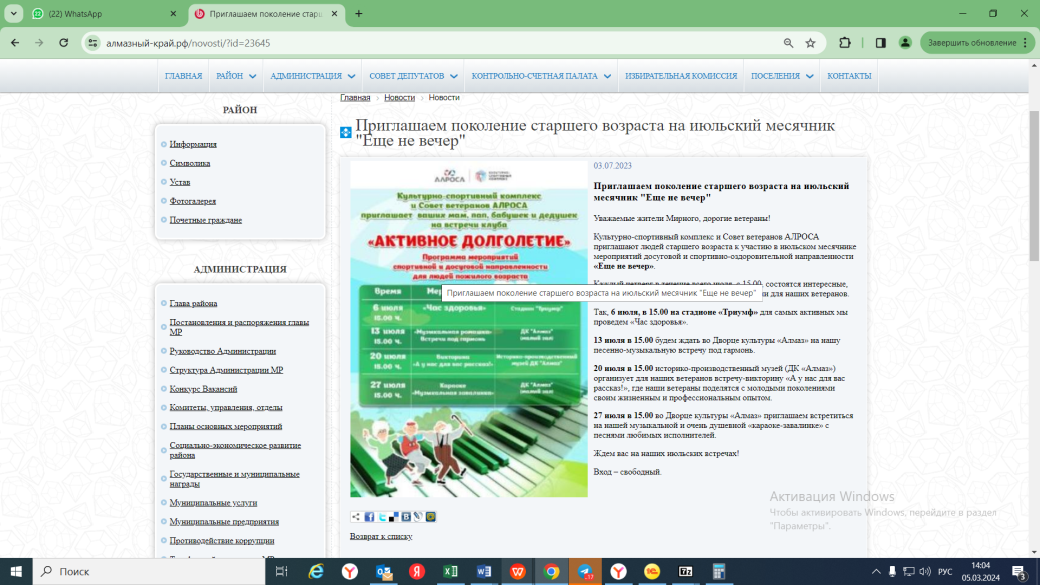 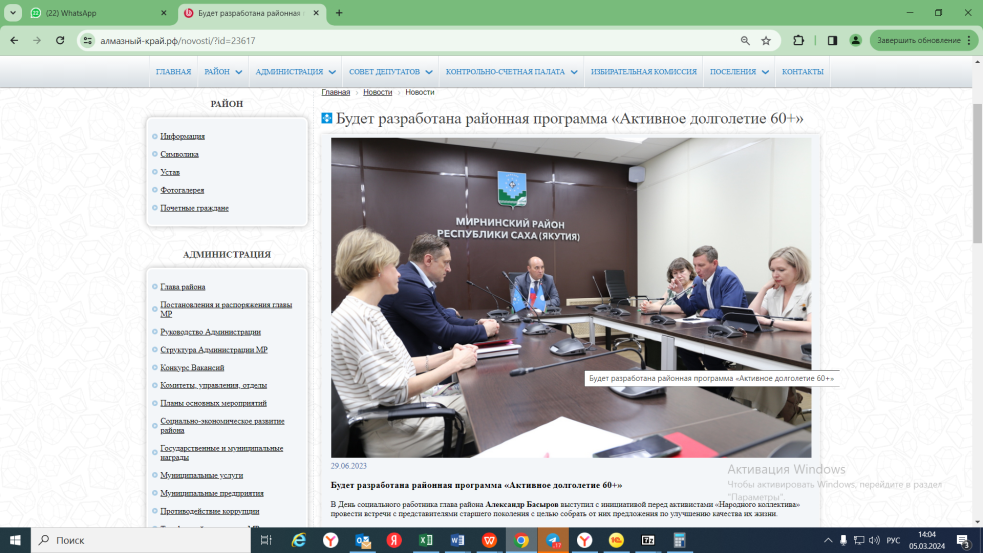 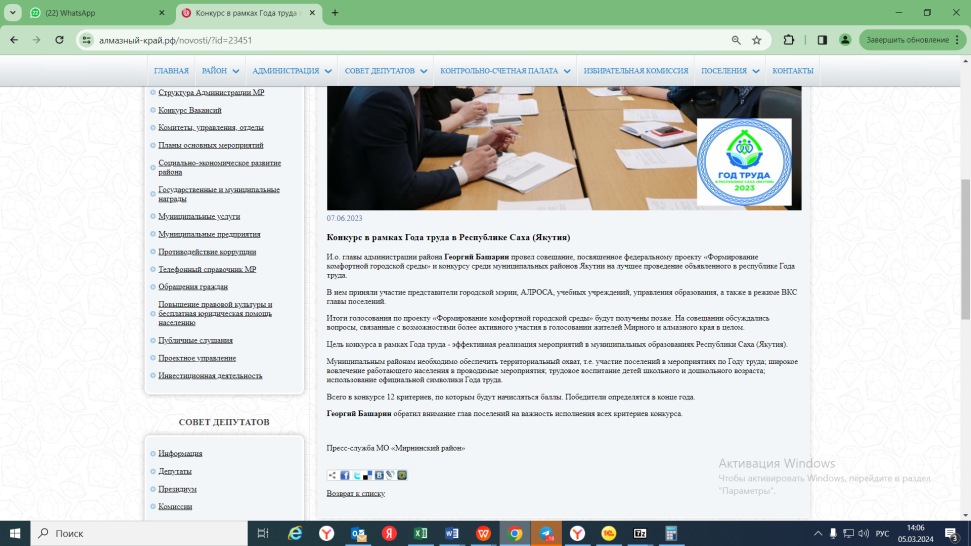 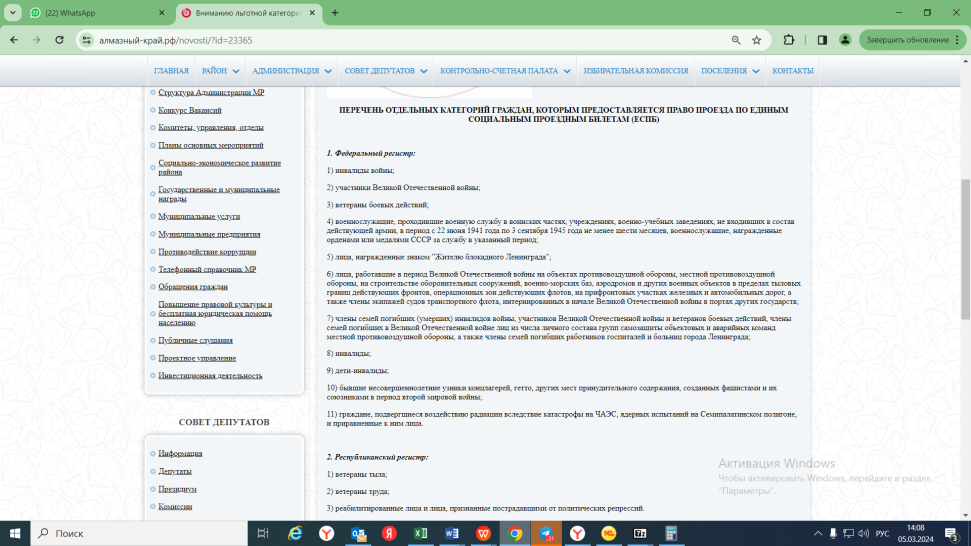 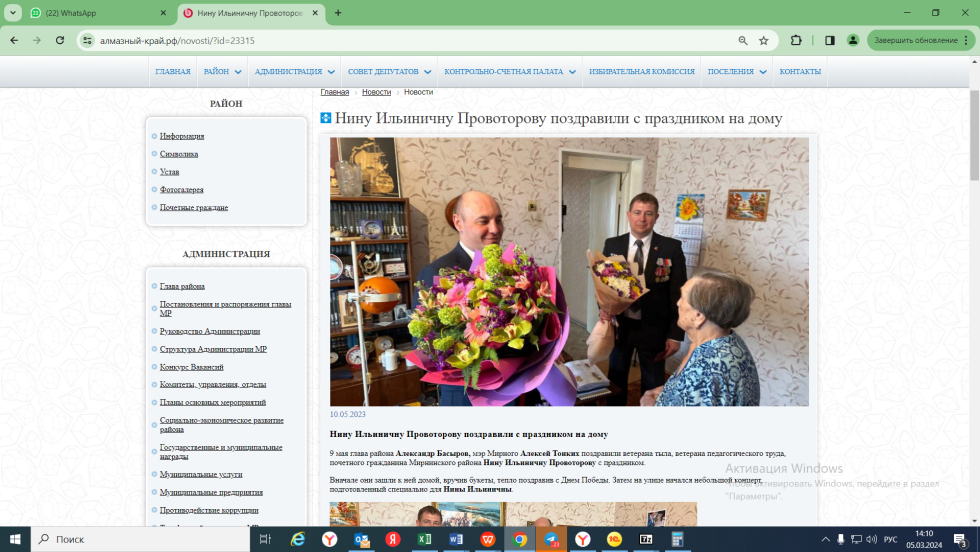 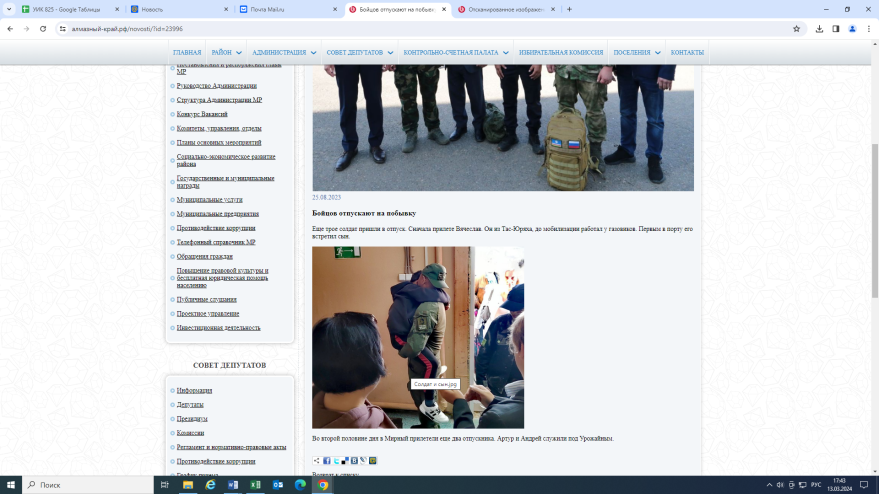 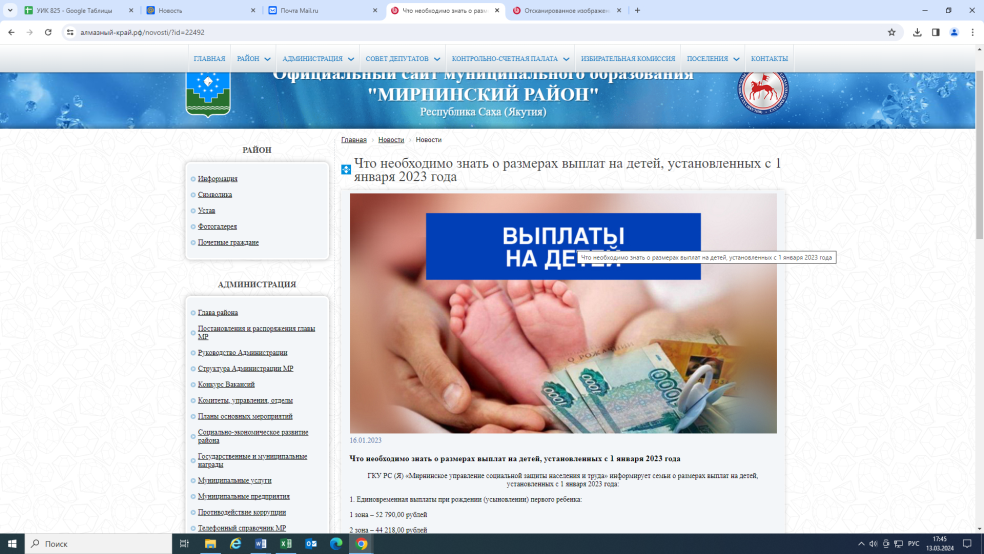 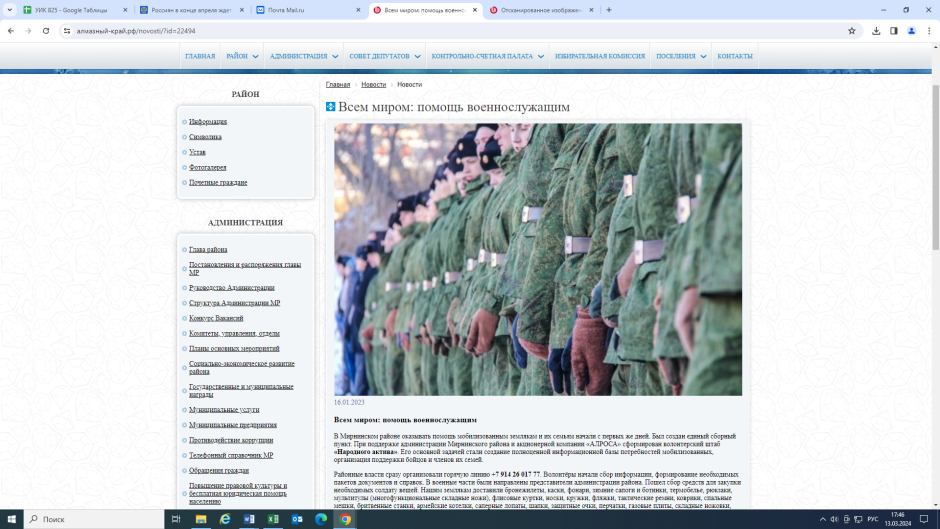 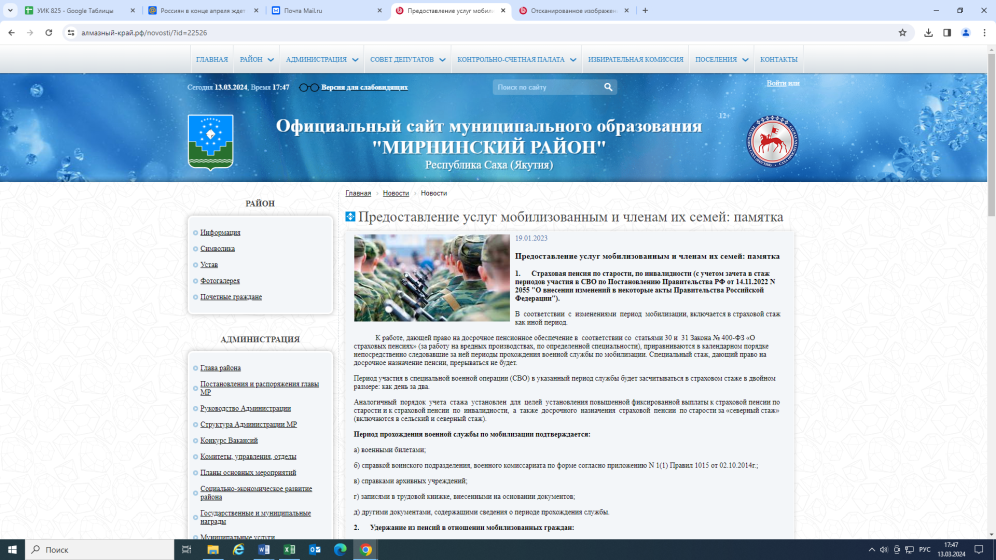 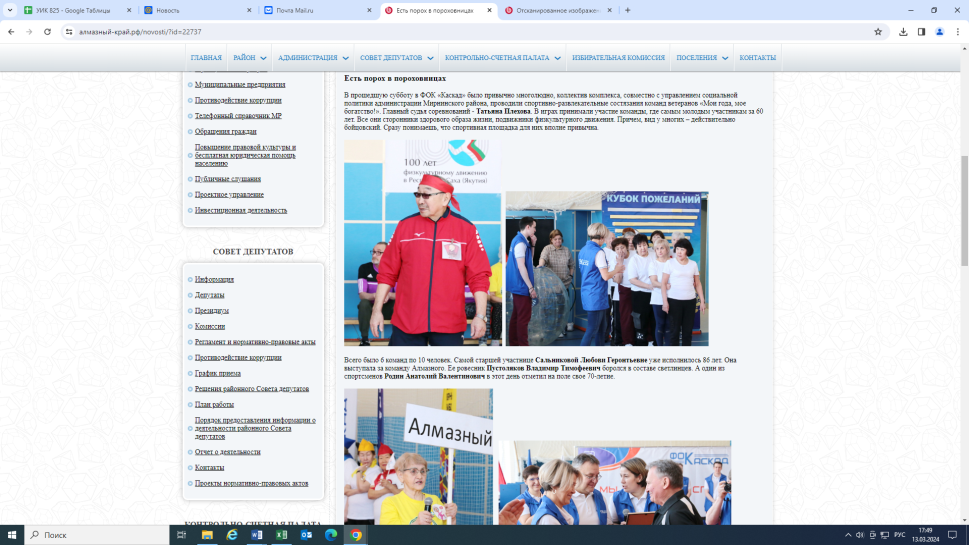 № п/пРеквизиты правовых актов о внесении изменений и дополненийОписание причин необходимости внесения изменений и дополнений1Постановление районной Администрации № 0317 от 16.03.2023Во исполнение решения сессии Мирнинского районного Совета депутатов от 21.12.2022 IV -№ 40-2 «О бюджете муниципального образования «Мирнинский район» Республики Саха (Якутия) на 2023 год и на плановый период 2024 и 2025 годов», требованиями Порядка разработки, реализации и оценки эффективности муниципальных программ МО «Мирнинский район» Республики Саха (Якутия), утвержденного постановлением районной Администрации от 21.05.2018 №695 в связи с изменением объемов финансирования программных мероприятий (стр. 7 паспорта программы «Финансовое обеспечение программы (руб.)», раздел 3 муниципальной программы «Перечень мероприятий и ресурсное обеспечение муниципальной программы «Социальная поддержка населения Мирнинского района на 2019-2023 годы», раздел 4 муниципальной программы «Перечень целевых показателей программы «Социальная поддержка населения Мирнинского района на 2019-2023 годы» корректировка значений целевых показателей)2Постановление районной Администрации № 411 от 04.04.2023Во исполнение решения сессии Мирнинского районного Совета депутатов от 22.03.2023 IV-№ 46-3 «О внесении изменений и дополнений в решение сессии Мирнинского районного Совета депутатов от 21.12.2022 IV-№40-2 «О бюджете муниципального образования «Мирнинский район» Республики Саха (Якутия) па 2023 год и на плановый период 2024 и 2025 годов», Порядком разработки, реализации и оценки эффективности муниципальных программ МО «Мирнинский район» Республики Саха (Якутия), утвержденным постановлением районной Администрации от 21.05.2018 № 695 в связи с изменением объемов финансирования программных мероприятий (стр. 7 паспорта программы «Финансовое обеспечение программы (руб.)», раздел 3 муниципальной программы «Перечень мероприятий и ресурсное обеспечение муниципальной программы «Социальная поддержка населения Мирнинского района на 2019-2023 годы»)3Постановление районной Администрации № 0580 от 03.05.2023Во исполнение решения сессии Мирнинского районного Совета депутатов от 21.12.2022 IV-№ 40-2 «О бюджете муниципального образования «Мирнинский район» Республики Саха (Якутия) на 2023 год и на плановый период 2024 и 2025 годов», требованиями Порядка разработки, реализации и оценки эффективности муниципальных программ МО «Мирнинский район» Республики Саха (Якутия), утвержденного постановлением районной Администрации от 21.05.2018 № 695 в связи с изменением объемов финансирования программных мероприятий (раздел 3 муниципальной программы «Перечень мероприятий и ресурсное обеспечение муниципальной программы «Социальная поддержка населения Мирнинского района на 2019-2023 годы»)4Постановление районной Администрации № 0925 от 06.07.2023Во исполнение решения сессии Мирнинского районного Совета депутатов от 14.06.2023 IV-№ 46-4 «О внесении изменений и дополнений в решение сессии Мирнинского районного Совета депутатов от 21.12.2022 IV-№40-2 «О бюджете муниципального образования «Мирнинский район» Республики Саха (Якутия) па 2023 год и на плановый период 2024 и 2025 годов», Порядком разработки, реализации и оценки эффективности муниципальных программ МО «Мирнинский район» Республики Саха (Якутия), утвержденным постановлением районной Администрации от 21.05.2018 № 695 в связи с изменением объемов финансирования программных мероприятий (строка 7 паспорта программы «Финансовое обеспечение программы (руб.)», механизм реализации мероприятия программы раздел 2 «Механизм реализации программы», раздел 3 муниципальной программы «Перечень мероприятий и ресурсное обеспечение муниципальной программы «Социальная поддержка населения Мирнинского района на 2019-2023 годы»)5Постановление районной Администрации № 1619 от 20.11.2023Во исполнение решения сессии Мирнинского районного Совета депутатов от 19.10.2023 V-№2-7 «О внесении изменений и дополнений в решение сессии Мирнинского районного Совета депутатов от 21.12.2022 IV-№ 40-2 «О бюджете муниципального образования «Мирнинский район» Республики Саха (Якутия) на 2023 год и на плановый период 2024 и 2025 годов», Порядком разработки, реализации и оценки эффективности муниципальных программ МО «Мирнинский район» Республики Саха (Якутия), утвержденным постановлением районной Администрации от 21.05.2018 №695 в связи с изменением объемов финансирования программных мероприятий (строка 7 паспорта программы «Финансовое обеспечение программы (руб.)», раздел 3 «Перечень мероприятий и ресурсное обеспечение» муниципальной программы «Социальная поддержка населения» на 2019-2023 г, раздел 4 муниципальной программы «Перечень целевых показателей программы «Социальная поддержка населения» на 2019-2023 годы»: корректировка перечня (исключение индикатора) и значений целевых показателей.6Постановление районной Администрации № 1777 от 08.12.2023Во исполнение решения сессии Мирнинского районного Совета депутатов от 29.11.2023 V - №4-9 «О внесении изменений и дополнений в решение сессии Мирнинского районного Совета депутатов от 21.12.2022 IV-№ 40-2 «О бюджете муниципального образования «Мирнинский район» Республики Саха (Якутия) на 2023 год и на плановый период 2024 и 2025 годов», Порядком разработки, реализации и оценки эффективности муниципальных программ МО «Мирнинский район» Республики Саха (Якутия), утвержденным постановлением районной Администрации от 21.05.2018 № 695 в связи с изменением объемов финансирования программных мероприятий (строка 7 паспорта программы «Финансовое обеспечение программы (руб.)», раздел 3 «Перечень мероприятий и ресурсное обеспечение» муниципальной программы «Социальная поддержка населения» на 2019-2023 годы)7Постановление районной Администрации № 1874 от 15.12.2023На основании постановления районной Администрации от 12.12.2023 № 1829, в соответствии с Порядком разработки, реализации и оценки эффективности муниципальных программ МО «Мирнинский район» Республики Саха (Якутия), утвержденным постановлением районной Администрации от 21.05.2018 № 695 в связи с изменением объемов финансирования программных мероприятий (строка 7 паспорта программы «Финансовое обеспечение программы (руб.)», раздел 3 «Перечень мероприятий и ресурсное обеспечение» муниципальной программы «Социальная поддержка населения» на 2019-2023 годы)Раздел 3. Исполнение мероприятий муниципальной программы
«Социальная поддержка населения Мирнинского района на 2019-2023 годы» Раздел 3. Исполнение мероприятий муниципальной программы
«Социальная поддержка населения Мирнинского района на 2019-2023 годы» Раздел 3. Исполнение мероприятий муниципальной программы
«Социальная поддержка населения Мирнинского района на 2019-2023 годы» Раздел 3. Исполнение мероприятий муниципальной программы
«Социальная поддержка населения Мирнинского района на 2019-2023 годы» Раздел 3. Исполнение мероприятий муниципальной программы
«Социальная поддержка населения Мирнинского района на 2019-2023 годы» Раздел 3. Исполнение мероприятий муниципальной программы
«Социальная поддержка населения Мирнинского района на 2019-2023 годы» Раздел 3. Исполнение мероприятий муниципальной программы
«Социальная поддержка населения Мирнинского района на 2019-2023 годы» Раздел 3. Исполнение мероприятий муниципальной программы
«Социальная поддержка населения Мирнинского района на 2019-2023 годы» Раздел 3. Исполнение мероприятий муниципальной программы
«Социальная поддержка населения Мирнинского района на 2019-2023 годы» за  2023 года за  2023 года за  2023 года за  2023 года за  2023 года за  2023 года за  2023 года за  2023 года за  2023 года рублей№ п/пМероприятия по реализации программыисточник финансирования Объем финансирования Объем финансирования Объем финансирования Остаток Остаток № п/пМероприятия по реализации программыисточник финансирования план (уточненный план)исполнение  (кассовые расходы)исполнение  (кассовые расходы)ВСЕГОв т.ч. законтрактованные обязательства следующего года Причина отклонений
123445691Адресная   социальная   поддержка    гражданИтого30 283 861,8029317 276,5029317 276,50966 585,301Адресная   социальная   поддержка    гражданФедеральный бюджет1Адресная   социальная   поддержка    гражданГосударственный бюджет РС(Я)1Адресная   социальная   поддержка    гражданБюджет МО «Мирнинский район» 30283 861,8029317 276,5029317 276,50966 585,301.1Предоставление адресной  материальной помощи в соответствии с Положением об оказании адресной материальной помощи жителям Мирнинского районаИтого11783 861,8011783 000,0011783 000,00 861,80заявительный характер (в т.ч. денежные средства для граждан ДНР, ЛНР)1.1Предоставление адресной  материальной помощи в соответствии с Положением об оказании адресной материальной помощи жителям Мирнинского районаФедеральный бюджетзаявительный характер (в т.ч. денежные средства для граждан ДНР, ЛНР)1.1Предоставление адресной  материальной помощи в соответствии с Положением об оказании адресной материальной помощи жителям Мирнинского районаГосударственный бюджет РС(Я)заявительный характер (в т.ч. денежные средства для граждан ДНР, ЛНР)1.1Предоставление адресной  материальной помощи в соответствии с Положением об оказании адресной материальной помощи жителям Мирнинского районаБюджет МО «Мирнинский район» 11783 861,8011783 000,0011783 000,00 861,80заявительный характер (в т.ч. денежные средства для граждан ДНР, ЛНР)1.1.1.в т.ч. Межбюджетные трансферты МО "Город Удачный" (пострадавшим при аварии на руднике )Итого1350 000,001350 000,001350 000,00 0,001.1.1.в т.ч. Межбюджетные трансферты МО "Город Удачный" (пострадавшим при аварии на руднике )Федеральный бюджет1.1.1.в т.ч. Межбюджетные трансферты МО "Город Удачный" (пострадавшим при аварии на руднике )Государственный бюджет РС(Я)1.1.1.в т.ч. Межбюджетные трансферты МО "Город Удачный" (пострадавшим при аварии на руднике )Бюджет МО «Мирнинский район» 1350 000,001350 000,001350 000,00 0,001.2.Оказания единовременной материальной помощи членам семей военнослужащих, а также лиц, проходящих службу в войсках национальной гвардии Российской Федерации и имеющих звание полиции, погибших (умерших) в ходе проведения специальной военной операции на территории Донецкой Народной Республики, Луганской Народной Республики и УкраиныИтого5350 000,005349 998,005349 998,00 2,00заявительный характер1.2.Оказания единовременной материальной помощи членам семей военнослужащих, а также лиц, проходящих службу в войсках национальной гвардии Российской Федерации и имеющих звание полиции, погибших (умерших) в ходе проведения специальной военной операции на территории Донецкой Народной Республики, Луганской Народной Республики и УкраиныФедеральный бюджетзаявительный характер1.2.Оказания единовременной материальной помощи членам семей военнослужащих, а также лиц, проходящих службу в войсках национальной гвардии Российской Федерации и имеющих звание полиции, погибших (умерших) в ходе проведения специальной военной операции на территории Донецкой Народной Республики, Луганской Народной Республики и УкраиныГосударственный бюджет РС(Я)заявительный характер1.2.Оказания единовременной материальной помощи членам семей военнослужащих, а также лиц, проходящих службу в войсках национальной гвардии Российской Федерации и имеющих звание полиции, погибших (умерших) в ходе проведения специальной военной операции на территории Донецкой Народной Республики, Луганской Народной Республики и УкраиныБюджет МО «Мирнинский район» 5350 000,005349 998,005349 998,00 2,00заявительный характер1.3.Оказание  единовременной материальной помощи  членам семей военнослужащих Итого8860 000,008859 884,008859 884,00 116,00заявительный характер1.3.Оказание  единовременной материальной помощи  членам семей военнослужащих Федеральный бюджетзаявительный характер1.3.Оказание  единовременной материальной помощи  членам семей военнослужащих Государственный бюджет РС(Я)заявительный характер1.3.Оказание  единовременной материальной помощи  членам семей военнослужащих Бюджет МО «Мирнинский район» 8860 000,008859 884,008859 884,00 116,00заявительный характер1.4.Материальная помощь почетным гражданам Мирнинского районаИтого740 000,00740 000,00740 000,00 0,001.4.Материальная помощь почетным гражданам Мирнинского районаФедеральный бюджет1.4.Материальная помощь почетным гражданам Мирнинского районаГосударственный бюджет РС (Я)1.4.Материальная помощь почетным гражданам Мирнинского районаБюджет МО «Мирнинский район» 740 000,00740 000,00740 000,00 0,001.4.1Ежегодная разовая выплата Почетным гражданам Мирнинского района Итого710 000,00710 000,00710 000,00 0,001.4.1Ежегодная разовая выплата Почетным гражданам Мирнинского района Федеральный бюджет1.4.1Ежегодная разовая выплата Почетным гражданам Мирнинского района Государственный бюджет РС(Я)1.4.1Ежегодная разовая выплата Почетным гражданам Мирнинского района Бюджет МО «Мирнинский район» 710 000,00710 000,00710 000,00 0,001.4.2Единовременное денежное вознаграждениеИтого30 000,0030 000,0030 000,00 0,001.4.2Единовременное денежное вознаграждениеФедеральный бюджет1.4.2Единовременное денежное вознаграждениеГосударственный бюджет РС(Я)1.4.2Единовременное денежное вознаграждениеБюджет МО «Мирнинский район» 30 000,0030 000,0030 000,00 0,001.4.3Компенсация расходов на санаторно-курортное  лечение неработающих Почетных граждан Итого 0,00 0,00 0,00 0,001.4.3Компенсация расходов на санаторно-курортное  лечение неработающих Почетных граждан Федеральный бюджет1.4.3Компенсация расходов на санаторно-курортное  лечение неработающих Почетных граждан Государственный бюджет РС(Я)1.4.3Компенсация расходов на санаторно-курортное  лечение неработающих Почетных граждан Бюджет МО «Мирнинский район»  0,00 0,00 0,00 0,001.4.4Материальная помощь (пособие на погребение, которое выплачивается родственникам)Итого 0,00 0,00 0,00 0,001.4.4Материальная помощь (пособие на погребение, которое выплачивается родственникам)Федеральный бюджет1.4.4Материальная помощь (пособие на погребение, которое выплачивается родственникам)Государственный бюджет РС(Я)1.4.4Материальная помощь (пособие на погребение, которое выплачивается родственникам)Бюджет МО «Мирнинский район»  0,00 0,00 0,00 0,001.5.Предоставление проезда гражданам, имеющим право на льготный проезд на пассажирском автомобильном  транспорте между поселениями в границах Мирнинского района  Итого3550 000,002584 394,502584 394,50965 605,501.5.Предоставление проезда гражданам, имеющим право на льготный проезд на пассажирском автомобильном  транспорте между поселениями в границах Мирнинского района  Федеральный бюджет1.5.Предоставление проезда гражданам, имеющим право на льготный проезд на пассажирском автомобильном  транспорте между поселениями в границах Мирнинского района  Государственный бюджет РС(Я)1.5.Предоставление проезда гражданам, имеющим право на льготный проезд на пассажирском автомобильном  транспорте между поселениями в границах Мирнинского района  Бюджет МО «Мирнинский район» 3550 000,002584 394,502584 394,50965 605,501.5.1.в т.ч. Предоставление льготного проезда граждан на пассажирском транспорте между поселениями в границах Мирнинского раойнаИтого800 000,00704 844,50704 844,5095 155,50освоение средств по факту  пользования проездом (талонами)1.5.1.в т.ч. Предоставление льготного проезда граждан на пассажирском транспорте между поселениями в границах Мирнинского раойнаФедеральный бюджетосвоение средств по факту  пользования проездом (талонами)1.5.1.в т.ч. Предоставление льготного проезда граждан на пассажирском транспорте между поселениями в границах Мирнинского раойнаГосударственный бюджет РС(Я)освоение средств по факту  пользования проездом (талонами)1.5.1.в т.ч. Предоставление льготного проезда граждан на пассажирском транспорте между поселениями в границах Мирнинского раойнаБюджет МО «Мирнинский район» 800 000,00704 844,50704 844,5095 155,50освоение средств по факту  пользования проездом (талонами)1.5.2.в т.ч. проезд воспитанников школы интерната по г.МирныйИтого2600 000,001868 750,001868 750,00731 250,00в соответствии с графиком учебы по контракту (экономия за счет карантина)1.5.2.в т.ч. проезд воспитанников школы интерната по г.МирныйФедеральный бюджетв соответствии с графиком учебы по контракту (экономия за счет карантина)1.5.2.в т.ч. проезд воспитанников школы интерната по г.МирныйГосударственный бюджет РС(Я)в соответствии с графиком учебы по контракту (экономия за счет карантина)1.5.2.в т.ч. проезд воспитанников школы интерната по г.МирныйБюджет МО «Мирнинский район» 2600 000,001868 750,001868 750,00731 250,00в соответствии с графиком учебы по контракту (экономия за счет карантина)1.5.3.в т.ч. Межбюджетные трансферты МО "Город Удачный" (льготный проезд)Итого150 000,0010 800,0010 800,00139 200,00по потребности (заявкам)1.5.3.в т.ч. Межбюджетные трансферты МО "Город Удачный" (льготный проезд)Федеральный бюджетпо потребности (заявкам)1.5.3.в т.ч. Межбюджетные трансферты МО "Город Удачный" (льготный проезд)Государственный бюджет РС(Я)по потребности (заявкам)1.5.3.в т.ч. Межбюджетные трансферты МО "Город Удачный" (льготный проезд)Бюджет МО «Мирнинский район» 150 000,0010 800,0010 800,00139 200,00по потребности (заявкам)1.5.4.в т.ч. Межбюджетные трансферты МО "Поселок Айхал" (льготный проезд)Итого 0,00 0,00 0,00 0,001.5.4.в т.ч. Межбюджетные трансферты МО "Поселок Айхал" (льготный проезд)Федеральный бюджет1.5.4.в т.ч. Межбюджетные трансферты МО "Поселок Айхал" (льготный проезд)Государственный бюджет РС(Я)1.5.4.в т.ч. Межбюджетные трансферты МО "Поселок Айхал" (льготный проезд)Бюджет МО «Мирнинский район»  0,00 0,00 0,00 0,002.Доступная среда. Привлечение     внимания    общественности  к   проблемам  инвалидов, семей с детьми инвалидами, пожилых людей, в том числе формирование  условий  устойчивого  развития  доступной  среды  для инвалидов и других маломобильных групп населения. Итого1638 234,001408 968,001408 968,00229 266,002.Доступная среда. Привлечение     внимания    общественности  к   проблемам  инвалидов, семей с детьми инвалидами, пожилых людей, в том числе формирование  условий  устойчивого  развития  доступной  среды  для инвалидов и других маломобильных групп населения. Федеральный бюджет2.Доступная среда. Привлечение     внимания    общественности  к   проблемам  инвалидов, семей с детьми инвалидами, пожилых людей, в том числе формирование  условий  устойчивого  развития  доступной  среды  для инвалидов и других маломобильных групп населения. Государственный бюджет РС(Я)727 700,00727 700,00727 700,00 0,002.Доступная среда. Привлечение     внимания    общественности  к   проблемам  инвалидов, семей с детьми инвалидами, пожилых людей, в том числе формирование  условий  устойчивого  развития  доступной  среды  для инвалидов и других маломобильных групп населения. Бюджет МО «Мирнинский район» 910 534,00681 268,00681 268,00229 266,002.1.Обеспечение условий беспрепятственного доступа к объектам социальной, инженерной инфраструктуры, находящихся в муниципальной собственности МО "Мирнинский район"Итого948 234,00737 022,00737 022,00211 212,00Экономия по аукционам: в части выполнения работ по подъемной платформы, по приобретению реабил. Оборудования, средств визуализации 2.1.Обеспечение условий беспрепятственного доступа к объектам социальной, инженерной инфраструктуры, находящихся в муниципальной собственности МО "Мирнинский район"Федеральный бюджетЭкономия по аукционам: в части выполнения работ по подъемной платформы, по приобретению реабил. Оборудования, средств визуализации 2.1.Обеспечение условий беспрепятственного доступа к объектам социальной, инженерной инфраструктуры, находящихся в муниципальной собственности МО "Мирнинский район"Государственный бюджет РС(Я)286 100,00286 100,00286 100,00 0,00Экономия по аукционам: в части выполнения работ по подъемной платформы, по приобретению реабил. Оборудования, средств визуализации 2.1.Обеспечение условий беспрепятственного доступа к объектам социальной, инженерной инфраструктуры, находящихся в муниципальной собственности МО "Мирнинский район"Бюджет МО «Мирнинский район» 662 134,00450 922,00450 922,00211 212,00Экономия по аукционам: в части выполнения работ по подъемной платформы, по приобретению реабил. Оборудования, средств визуализации 2.1.1В т.ч. межбюджетные трансферты «МО «Город Мирный» на выполнение работ по монтажу подъемной платформы по адресу г. Мирный, ул. Солдатова, д. 13Итого500 962,00289 750,00289 750,00211 212,00Экономия по аукционам: в части выполнения работ по подъемной платформы, по приобретению реабил. Оборудования, средств визуализации 2.1.1В т.ч. межбюджетные трансферты «МО «Город Мирный» на выполнение работ по монтажу подъемной платформы по адресу г. Мирный, ул. Солдатова, д. 13Федеральный бюджетЭкономия по аукционам: в части выполнения работ по подъемной платформы, по приобретению реабил. Оборудования, средств визуализации 2.1.1В т.ч. межбюджетные трансферты «МО «Город Мирный» на выполнение работ по монтажу подъемной платформы по адресу г. Мирный, ул. Солдатова, д. 13Государственный бюджет РС(Я)Экономия по аукционам: в части выполнения работ по подъемной платформы, по приобретению реабил. Оборудования, средств визуализации 2.1.1В т.ч. межбюджетные трансферты «МО «Город Мирный» на выполнение работ по монтажу подъемной платформы по адресу г. Мирный, ул. Солдатова, д. 13Бюджет МО «Мирнинский район» 500 962,00289 750,00289 750,00211 212,00Экономия по аукционам: в части выполнения работ по подъемной платформы, по приобретению реабил. Оборудования, средств визуализации 2.1.2.в т.ч. межбюджетные транферты МО "Поселок Чернышевский" на софинансирование муниципальных программ по созданию доступной среды жизнедеятельности для инвалидов и других маломобильных групп населения (на приобретение визуальных тактильно звуковых средств информации) Итого104 400,00104 400,00104 400,00 0,00Экономия по аукционам: в части выполнения работ по подъемной платформы, по приобретению реабил. Оборудования, средств визуализации 2.1.2.в т.ч. межбюджетные транферты МО "Поселок Чернышевский" на софинансирование муниципальных программ по созданию доступной среды жизнедеятельности для инвалидов и других маломобильных групп населения (на приобретение визуальных тактильно звуковых средств информации) Федеральный бюджетЭкономия по аукционам: в части выполнения работ по подъемной платформы, по приобретению реабил. Оборудования, средств визуализации 2.1.2.в т.ч. межбюджетные транферты МО "Поселок Чернышевский" на софинансирование муниципальных программ по созданию доступной среды жизнедеятельности для инвалидов и других маломобильных групп населения (на приобретение визуальных тактильно звуковых средств информации) Государственный бюджет РС(Я)Экономия по аукционам: в части выполнения работ по подъемной платформы, по приобретению реабил. Оборудования, средств визуализации 2.1.2.в т.ч. межбюджетные транферты МО "Поселок Чернышевский" на софинансирование муниципальных программ по созданию доступной среды жизнедеятельности для инвалидов и других маломобильных групп населения (на приобретение визуальных тактильно звуковых средств информации) Бюджет МО «Мирнинский район» 104 400,00104 400,00104 400,00 0,00Экономия по аукционам: в части выполнения работ по подъемной платформы, по приобретению реабил. Оборудования, средств визуализации 2.2.Повышение доступности объектов общего и дополнительного образования для детей-инвалидов с ограниченными возможностямиИтого240 000,00221 946,00221 946,0018 054,00Экономия по аукционам: в части выполнения работ по подъемной платформы, по приобретению реабил. Оборудования, средств визуализации 2.2.Повышение доступности объектов общего и дополнительного образования для детей-инвалидов с ограниченными возможностямиФедеральный бюджетЭкономия по аукционам: в части выполнения работ по подъемной платформы, по приобретению реабил. Оборудования, средств визуализации 2.2.Повышение доступности объектов общего и дополнительного образования для детей-инвалидов с ограниченными возможностямиГосударственный бюджет РС(Я)153 600,00153 600,00153 600,00 0,00Экономия по аукционам: в части выполнения работ по подъемной платформы, по приобретению реабил. Оборудования, средств визуализации 2.2.Повышение доступности объектов общего и дополнительного образования для детей-инвалидов с ограниченными возможностямиБюджет МО «Мирнинский район» 86 400,0068 346,0068 346,0018 054,00Экономия по аукционам: в части выполнения работ по подъемной платформы, по приобретению реабил. Оборудования, средств визуализации 2.3.Предоставление проезда инвалидам, семьям с детьми-инвалидами, маломобильных граждан Итого 0,00 0,00 0,00 0,00Экономия по аукционам: в части выполнения работ по подъемной платформы, по приобретению реабил. Оборудования, средств визуализации 2.3.Предоставление проезда инвалидам, семьям с детьми-инвалидами, маломобильных граждан Федеральный бюджетЭкономия по аукционам: в части выполнения работ по подъемной платформы, по приобретению реабил. Оборудования, средств визуализации 2.3.Предоставление проезда инвалидам, семьям с детьми-инвалидами, маломобильных граждан Государственный бюджет РС(Я)Экономия по аукционам: в части выполнения работ по подъемной платформы, по приобретению реабил. Оборудования, средств визуализации 2.3.Предоставление проезда инвалидам, семьям с детьми-инвалидами, маломобильных граждан Бюджет МО «Мирнинский район»  0,00 0,00 0,00 0,00Экономия по аукционам: в части выполнения работ по подъемной платформы, по приобретению реабил. Оборудования, средств визуализации 2.4.Приобретние реабилитационного оборудованияИтого450 000,00450 000,00450 000,00 0,00Экономия по аукционам: в части выполнения работ по подъемной платформы, по приобретению реабил. Оборудования, средств визуализации 2.4.Приобретние реабилитационного оборудованияФедеральный бюджетЭкономия по аукционам: в части выполнения работ по подъемной платформы, по приобретению реабил. Оборудования, средств визуализации 2.4.Приобретние реабилитационного оборудованияГосударственный бюджет РС(Я)288 000,00288 000,00288 000,00 0,00Экономия по аукционам: в части выполнения работ по подъемной платформы, по приобретению реабил. Оборудования, средств визуализации 2.4.Приобретние реабилитационного оборудованияБюджет МО «Мирнинский район» 162 000,00162 000,00162 000,00 0,00Экономия по аукционам: в части выполнения работ по подъемной платформы, по приобретению реабил. Оборудования, средств визуализации 3Проведение районных мероприятийИтого1 551 326,201 394 941,851 394 941,85156 384,35Не приобретались подарки по Почетным гражданам 3Проведение районных мероприятийФедеральный бюджетНе приобретались подарки по Почетным гражданам 3Проведение районных мероприятийГосударственный бюджет РС(Я)Не приобретались подарки по Почетным гражданам 3Проведение районных мероприятийБюджет МО «Мирнинский район» 1 551 326,201 394 941,851 394 941,85156 384,35Не приобретались подарки по Почетным гражданам 4Вовлечение    граждан    старшего    поколения    в    активную     жизнь Мирнинского района, участие в районных мероприятиях.Итого1 822 889,661 297 700,001 297 700,00525 189,664Вовлечение    граждан    старшего    поколения    в    активную     жизнь Мирнинского района, участие в районных мероприятиях.Федеральный бюджет4Вовлечение    граждан    старшего    поколения    в    активную     жизнь Мирнинского района, участие в районных мероприятиях.Государственный бюджет РС(Я)4Вовлечение    граждан    старшего    поколения    в    активную     жизнь Мирнинского района, участие в районных мероприятиях.Бюджет МО «Мирнинский район» 1 822 889,661 297 700,001 297 700,00525 189,664.1"Школа III возраста"Итого1122 889,66597 700,00597 700,00525 189,664.1"Школа III возраста"Федеральный бюджет4.1"Школа III возраста"Государственный бюджет РС(Я)4.1"Школа III возраста"Бюджет МО «Мирнинский район» 1 122 889,66597 700,00597 700,00525 189,664.1.1Организация мероприятий по обучению граждан старшего возраста  компьютерной грамотности и охвату клубной деятельностью и др.Итого600 000,00597 700,00597 700,002 300,00переданы средства МКУ МУК в сумме 597 700,0   остаток не использован, так расчет проведен исходя из утвержденных тарифных ставок преподавателей, не было потребности в приобретении расходных материалов  4.1.1Организация мероприятий по обучению граждан старшего возраста  компьютерной грамотности и охвату клубной деятельностью и др.Федеральный бюджетпереданы средства МКУ МУК в сумме 597 700,0   остаток не использован, так расчет проведен исходя из утвержденных тарифных ставок преподавателей, не было потребности в приобретении расходных материалов  4.1.1Организация мероприятий по обучению граждан старшего возраста  компьютерной грамотности и охвату клубной деятельностью и др.Государственный бюджет РС(Я)переданы средства МКУ МУК в сумме 597 700,0   остаток не использован, так расчет проведен исходя из утвержденных тарифных ставок преподавателей, не было потребности в приобретении расходных материалов  4.1.1Организация мероприятий по обучению граждан старшего возраста  компьютерной грамотности и охвату клубной деятельностью и др.Бюджет МО «Мирнинский район» 600 000,00597 700,00597 700,002 300,00переданы средства МКУ МУК в сумме 597 700,0   остаток не использован, так расчет проведен исходя из утвержденных тарифных ставок преподавателей, не было потребности в приобретении расходных материалов  4.1.2.Изготовление печатной продукции , приобретение мебели, техники Итого522 889,66 0,00 0,00522 889,66Позднее исполнение дизайн-проекта , отсутствие потенциальных поставщиков заключен договор МО п.Чернышевский на сумму 290 850 рублей, потребность подтверждена на 2024 год4.1.2.Изготовление печатной продукции , приобретение мебели, техники Федеральный бюджетПозднее исполнение дизайн-проекта , отсутствие потенциальных поставщиков заключен договор МО п.Чернышевский на сумму 290 850 рублей, потребность подтверждена на 2024 год4.1.2.Изготовление печатной продукции , приобретение мебели, техники Государственный бюджет РС(Я)Позднее исполнение дизайн-проекта , отсутствие потенциальных поставщиков заключен договор МО п.Чернышевский на сумму 290 850 рублей, потребность подтверждена на 2024 год4.1.2.Изготовление печатной продукции , приобретение мебели, техники Бюджет МО «Мирнинский район» 522 889,66 0,00 0,00522 889,66Позднее исполнение дизайн-проекта , отсутствие потенциальных поставщиков заключен договор МО п.Чернышевский на сумму 290 850 рублей, потребность подтверждена на 2024 год4.1.2.1.в т.ч. МБТ МО "Посёлок Чернышевский" на реализацию проекта создание Центра "Серебряная пристань"Итого522 889,66 0,00 0,00522 889,66Позднее исполнение дизайн-проекта , отсутствие потенциальных поставщиков заключен договор МО п.Чернышевский на сумму 290 850 рублей, потребность подтверждена на 2024 год4.1.2.1.в т.ч. МБТ МО "Посёлок Чернышевский" на реализацию проекта создание Центра "Серебряная пристань"Федеральный бюджетПозднее исполнение дизайн-проекта , отсутствие потенциальных поставщиков заключен договор МО п.Чернышевский на сумму 290 850 рублей, потребность подтверждена на 2024 год4.1.2.1.в т.ч. МБТ МО "Посёлок Чернышевский" на реализацию проекта создание Центра "Серебряная пристань"Государственный бюджет РС(Я)Позднее исполнение дизайн-проекта , отсутствие потенциальных поставщиков заключен договор МО п.Чернышевский на сумму 290 850 рублей, потребность подтверждена на 2024 год4.1.2.1.в т.ч. МБТ МО "Посёлок Чернышевский" на реализацию проекта создание Центра "Серебряная пристань"Бюджет МО «Мирнинский район» 522 889,66 0,00 0,00522 889,66Позднее исполнение дизайн-проекта , отсутствие потенциальных поставщиков заключен договор МО п.Чернышевский на сумму 290 850 рублей, потребность подтверждена на 2024 год4.2.Содержание Совет ветеранов Итого700 000,00700 000,00700 000,00 0,004.2.Содержание Совет ветеранов Федеральный бюджет4.2.Содержание Совет ветеранов Государственный бюджет РС(Я)4.2.Содержание Совет ветеранов Бюджет МО «Мирнинский район» 700 000,00700 000,00700 000,00 0,005Субвенция на выполнение государственных полномочий по опеке и попечительствуИтого799 847,51799 847,51799 847,51 0,005Субвенция на выполнение государственных полномочий по опеке и попечительствуФедеральный бюджет5Субвенция на выполнение государственных полномочий по опеке и попечительствуГосударственный бюджет РС(Я)799 847,51799 847,51799 847,51 0,005Субвенция на выполнение государственных полномочий по опеке и попечительствуБюджет МО «Мирнинский район» 5.1в отношении лиц, признанных судом недееспособными или ограниченно дееспособнымиИтого675 095,18675 095,18675 095,18 0,005.1в отношении лиц, признанных судом недееспособными или ограниченно дееспособнымиФедеральный бюджет5.1в отношении лиц, признанных судом недееспособными или ограниченно дееспособнымиГосударственный бюджет РС(Я)675 095,18675 095,18675 095,18 0,005.1в отношении лиц, признанных судом недееспособными или ограниченно дееспособнымиБюджет МО «Мирнинский район» 5.2.в отношении совершеннолетних дееспособных граждан, которые по состоянию здоровья не могут самостоятельно осуществлять или защищать свои права и исполнять обязанностиИтого124 752,33124 752,33124 752,33 0,005.2.в отношении совершеннолетних дееспособных граждан, которые по состоянию здоровья не могут самостоятельно осуществлять или защищать свои права и исполнять обязанностиФедеральный бюджет5.2.в отношении совершеннолетних дееспособных граждан, которые по состоянию здоровья не могут самостоятельно осуществлять или защищать свои права и исполнять обязанностиГосударственный бюджет РС(Я)124 752,33124 752,33124 752,33 0,005.2.в отношении совершеннолетних дееспособных граждан, которые по состоянию здоровья не могут самостоятельно осуществлять или защищать свои права и исполнять обязанностиБюджет МО «Мирнинский район» ИТОГО:ИТОГО:Итого36096 159,1734218 733,8634218 733,861877 425,31ИТОГО:ИТОГО:Федеральный бюджетИТОГО:ИТОГО:Государственный бюджет РС(Я)1527 547,511527 547,511527 547,51 0,00ИТОГО:ИТОГО:Бюджет МО «Мирнинский район» 34568 611,6632691 186,3532691 186,351877 425,31Начальник УСП                  Розова Е.А. /_____________/                  Розова Е.А. /_____________/                  Розова Е.А. /_____________/Согласовано с Финансовым управлением:      _______________________            ________________ /_____________/Согласовано с Финансовым управлением:      _______________________            ________________ /_____________/Согласовано с Финансовым управлением:      _______________________            ________________ /_____________/№ п/пНаименование целевого 
индикатораЕдиница 
измеренияЗначение целевого индикатораЗначение целевого индикатораПояснения к возникшим отклонениям№ п/пНаименование целевого 
индикатораЕдиница 
измеренияпланфактПояснения к возникшим отклонениям1Количество граждан, получивших адресную материальную помощь	Чел.316312Выплаты носят заявительный характер, в том числе:38 членов семей СВО ; 17 военнослужащих по ранению; 88 человек при заключении контракта.2Льготный проезд на пассажирском автомобильном транспорте и авиатранспорте между поселениями в границах Мирнинского районапоездок55005 000Талоны на проезд выданы в полном объеме (снижение поездок в связи с карантинными днями, выездными бригадами врачей) 3Проведение основных социально-значимых мероприятий районаКол-во 17171. Дни воинской славы (день снятия блокады Ленинграда, Сталинградская битва, Курская битва, день Героев Отечества);2. Районная Акция «Знамя Победы»;3. Районная акция «Вахта Памяти»;4.Проведение еженедельных спортивных занятий для граждан старшего возраста (спортивный зал+ скандинавская ходьба)5. Поздравление ветеранов Великой Отечественной войны с Днем Победы, в т.ч. вручение продуктовых наборов.6. Фестиваль семей Ко дню семьи, любви и верности (8 июля)7. Выставка творческих работ граждан старшего возраста;8. Информирование граждан записи к врачу, о мошенничестве и др.9. Мастер-классы по живописи для граждан старшего возраста, литературные чтения «Ох, лето красное…»10.Спортивные соревнования для граждан с ограниченными возможностями (спортивные настольные игры);11.Ах, мое пионерское лето! (4-ая смена в ДОЛ «Орленок»12.Фестиваль ветеранских коллективов «Битва Хоров»13. Районная акция «Добрая покупка»14. Еженедельные ( в летний период) тематические танцевальные площадки для граждан старшего возраста15. Проведение «Елка добра», для детей из семей военнослужащих;16. Встречи с гражданами старшего возраста по вопросам финансовой грамотности.17.Работа  «Школы третьего возраста»;4Количество граждан старшего возраста, привлеченных к участию в работе «Школы III возраста»Чел. 110110Спорт -  группа от 20 до 40 чел.Мирный - группа ДШИ творчество 12 чел.,  спортивная группа 26 чел. в ДЮСШ, Арылах ДШИ – 10 чел. , спорт – 15 чел., Чернышевский – 17 чел., Айхал  - ЦДОД 8 чел. Сюльдюкар  - 12 чел., Тас-юрях – 10 чел.)5Исполнение Плана мероприятий по повышению  доступности объектов общего и дополнительного образования для детей инвалидов и детей с ограниченными возможностями%110110На    условиях    софинансирования из бюджета района: Обеспечение доступности МБУ Дом культуры «Вилюйские огни»: 
- приобретение визуальных средств информации;
- приобретение тактильно-звуковой мнемосхемы или аудио-тактильной мнемокарты (электронное устройство с программируемым речевым описанием каждого объекта, выделенного и тактильно обозначенного на схеме) а также оказываемых на этом объекте услуг);- приобретение тактильной мнемосхемы стандартной без аудио сопровождения.Обеспечение доступности МБУ ДО «Детская школа искусств» с. Арылах:Приобретение визуальных средств информации.Обеспечение доступности МБУ «Детская школа искусств» п.Светлый- приобретение тактильно-звукового информатора HOTT;
- приобретение визуальных средств информации;- приобретение пандусов;Обеспечение доступности МБУ ДО «Детская школа искусств» г. Мирный - приобретение индукционных систем для слабослышащих, стола для инвалидов с регулированной высотой.  Приобретения комплекта спортивного инвентаря для лечебной физкультуры для детей с ОВЗ для МКОУ «Средняя общеобразовательная школа-этнокультурный центр № 10» (вне плана мероприятий);6.Обеспечение услугами «Социальное такси» граждан с инвалидностью, маломобильных граждан, в т.ч. детей инвалидовпоездок109Заявительный характер ( выполнено за спонсоров) 7.Количество публикаций в СМИ о мероприятиях по реализации программыКол-во2020Приложение (https://www.xn----7sbab7amcgekn3b5j.xn--p1ai/)№№ п/пНаименование целевого индикатораЕдиница измеренияРасчет показателя целевого индикатораРасчет показателя целевого индикатораИсходные данные для расчета значений показателя целевого индикатораИсходные данные для расчета значений показателя целевого индикатора№№ п/пНаименование целевого индикатораЕдиница измеренияформула расчетазначения, примененные для расчета формулыисточник исходных данныхметод сбора исходных данных12345671Количество граждан, получивших адресную материальную помощьчеловек--Протоколы заседаний комиссии по оказанию материальной помощи Заявления граждан об оказании мат.помощи2Льготный проезд на пассажирском автомобильном транспорте и авиатранспорте между поселениями в границах Мирнинского района.поездокЗаявки поселений, Решение Сессии районного Совета на очередной финансовый годАкты выполненных работ на основе представленных талонов3Проведение основных социально-значимых мероприятий района.Кол-воГодовой план основных районных мероприятий, постановления и распоряжения Главы района. Фото-видео фиксация4Количество граждан старшего возраста привлеченных к участию в работе «Школы III возраста».человекГодовой отчет управления социальной политикиРеестр посещений5Исполнение Плана мероприятий по повышению  доступности объектов общего и дополнительного образования для детей инвалидов и детей с ограниченными возможностями.%План мероприятийОтчет МКУ МРУО6Обеспечение услугами «Социальное такси» граждан с инвалидностью, маломобильных граждан, в т.ч. детей инвалидовпоездокГодовой отчет управления социальной политикиКоличество заявок7Количество публикаций в СМИ о мероприятиях по реализации программыколичествоГодовой отчет управления социальной политикиМониторинг СМИ о количестве публикаций